Meeting of the Fa’side Area PartnershipTuesday 8th March 2016, 7-9pm, Trevelyan Hall, Penciatland.(Address and picture on second page)AgendaWelcome and apologiesApproval of Minutes A/	Check for accuracy/Seek approvalMatters ArisingArea Manager’s updateA/	Update on ongoing project workB/	Patron’s LunchArea PlanA/	Confirmation that Working Area Plan meets requirementsB/ 	Confirmation that Annual Project programme meets requirements *Budget updateA/	ELC budget update 2016/17B/ 	Summary update for Area Partnership 2015/16TwinningAOCBDate of next Area Partnership meetings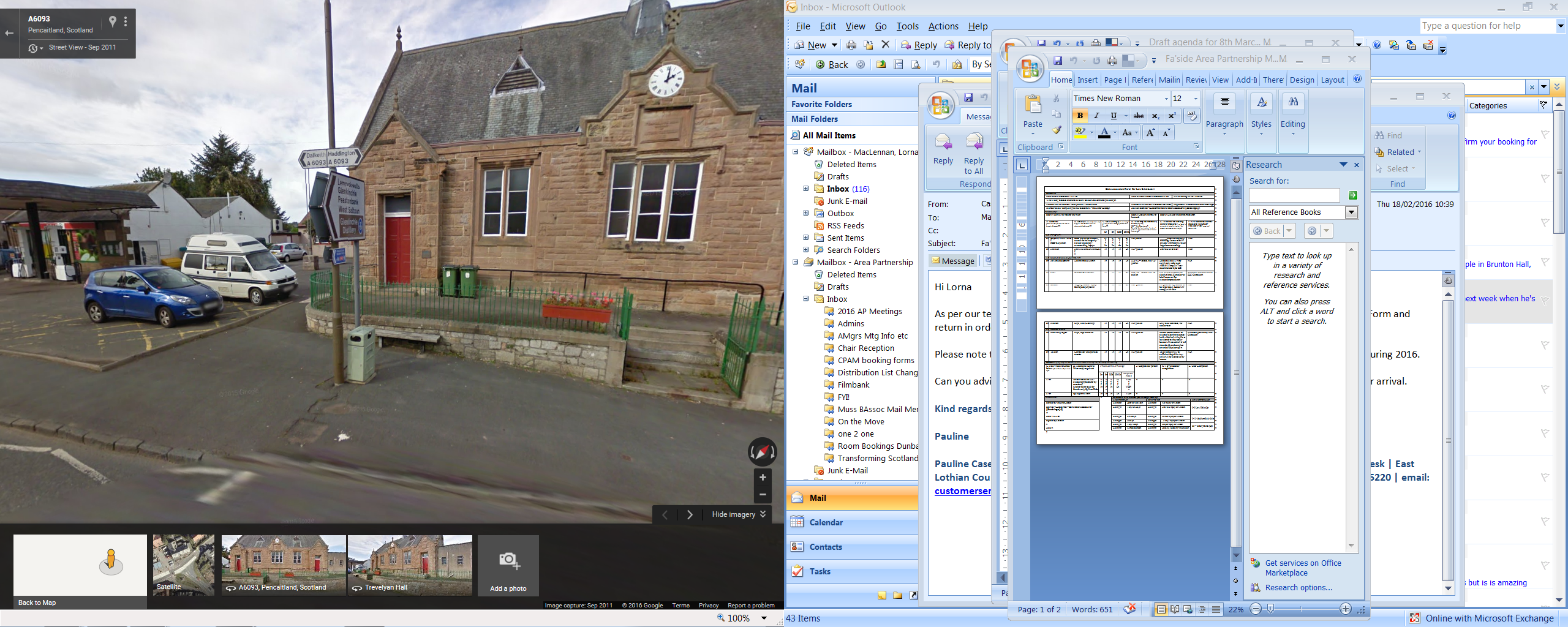  Trevelyan Hall, Pencaitland, EH34 5DBDayDateTimeLocationTuesday14th June 20167.00-9.00pmTBCTuesday13th September 20167.00-9.00pmAnnual Meeting, Ross High, School TranentTuesday8th November 20167.00-9.00pmTBC